Hexagon Puzzle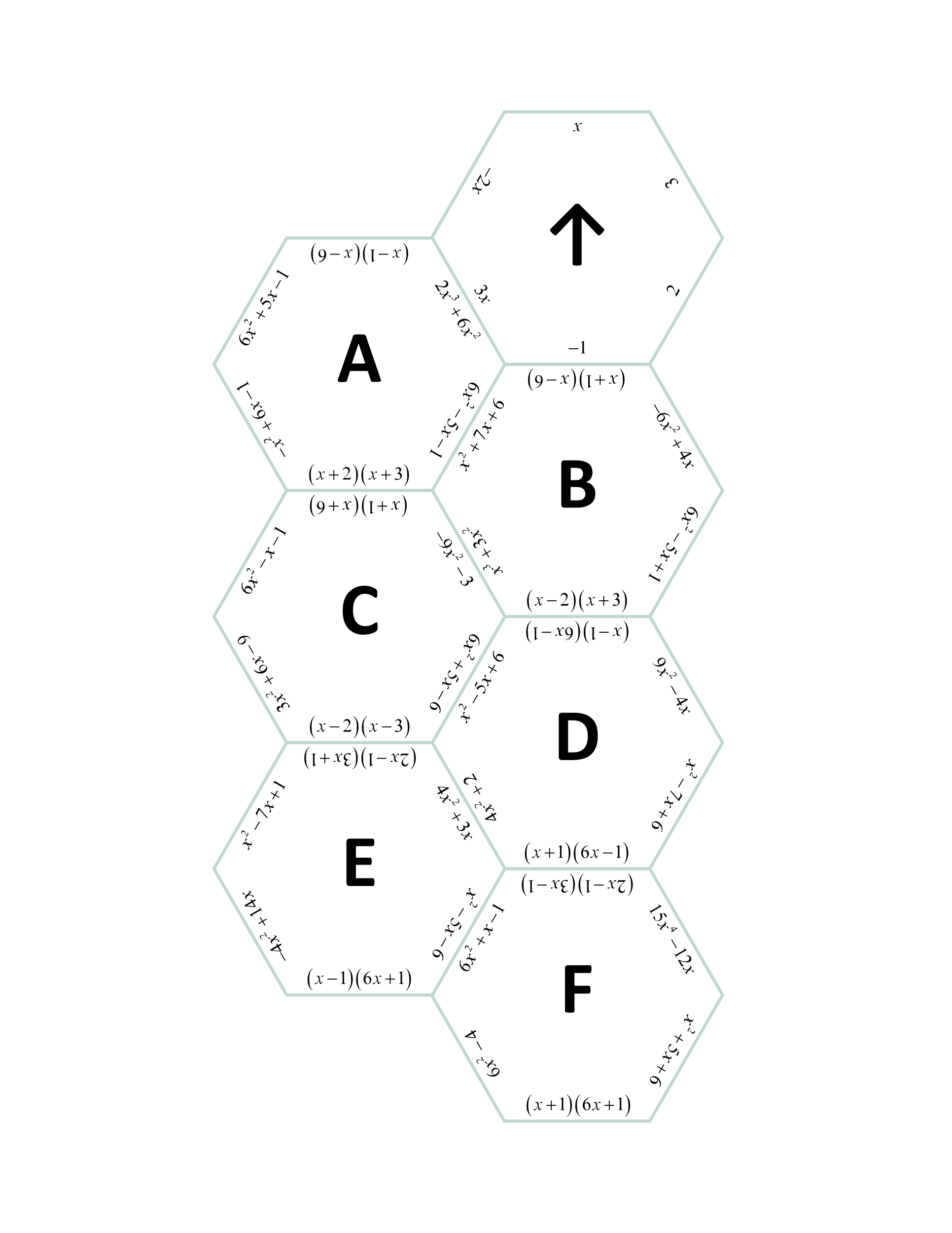 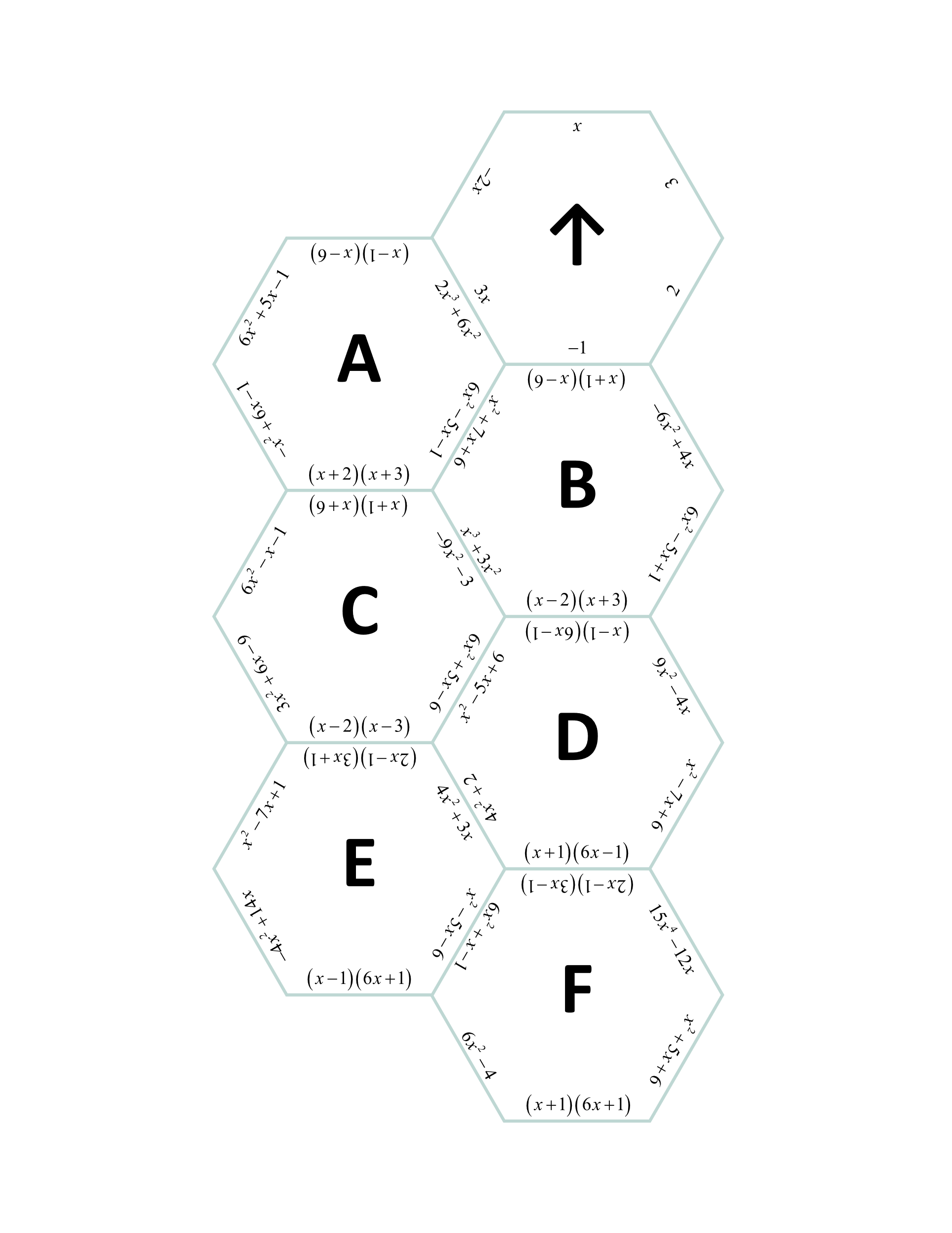 Cut out each hexagon and arrange them 
by matching each side with an 
equivalent expression or with
the expression’s greatest
common factor.

The hexagon in the
center should be 
the one with the 
arrow, and it contains
all the GCFs.